БАШҠОРТОСТАН РЕСПУБЛИКАҺЫның                                                                            совет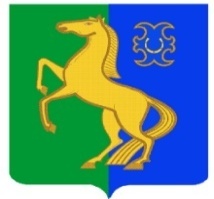 ЙƏРМƏКƏЙ районы                                                                     сельского поселениямуниципаль РАЙОНЫның                                                          Усман-Ташлинский СЕЛЬСОВЕТ уҫман-ташлы АУЫЛ СОВЕТЫ                                                             МУНИЦИПАЛЬНОГО РАЙОНА            ауыл БИЛƏмƏҺе                                                                                    ЕрvмекеевскиЙ район                   советы                                                                                        РЕСПУБЛИкИ БАШКОРТОСТАН       КАРАР                                          № 4.6                              РЕШЕНИЕ  17 декабрь  2020 й.                                                                 17 декабря  2020 г. Об отмене решения Совета  сельского поселения№ 21.6 от 08.05.2020 года «Положения о муниципальном земельном контроле за использованием земель на территории сельского поселения Усман-Ташлинский сельсовет муниципального района Ермекеевский район Республики Башкортостан».         Рассмотрев протест прокурора Ермекеевского района Республики Башкортостан на решение Совета  сельского поселения№ 21.6 от 08.05.2020 года «Положения о муниципальном земельном контроле за использованием земель на территории сельского поселения Усман-Ташлинский сельсовет муниципального района Ермекеевский район Республики Башкортостан», Совет сельского поселения Усман-Ташлинский   сельсовет муниципального района Ермекеевский  район Республики БашкортостанР Е Ш И Л:       - отменить решение Совета  сельского поселения № 21.6 от 08.05.2020 года «Положения о муниципальном земельном контроле за использованием земель на территории сельского поселения Усман-Ташлинский сельсовет муниципального района Ермекеевский район Республики Башкортостан» как не соответствующего требованиям законодательства. Глава сельского поселения                            Г.Г.Гибаева